Publicado en Madrid el 28/06/2024 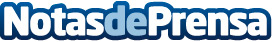 La Geoanalítica, clave para identificar y dar valor a las Zonas Comerciales AbiertasLa Geoanalítica es una tecnología clave para las Administraciones Públicas y empresas por su enorme potencial y ventajas. Su aplicación facilita el conocimiento real del territorio y de los agentes económicos que interactúan en el mismo. inAtlas, a través de su tecnología de análisis de geodatos, mide y evalúa parámetros económicos, de afluencia, gestión y operaciones o sociales para identificar, definir y planificar de manera estratégica las zonas comerciales, las ZCA o Prime ZoneDatos de contacto:En Ke Medio Broadcasting S.L.DG912792470Nota de prensa publicada en: https://www.notasdeprensa.es/la-geoanalitica-clave-para-identificar-y-dar Categorias: Nacional Franquicias Inmobiliaria Finanzas Inteligencia Artificial y Robótica Marketing Logística Software Seguros Movilidad y Transporte Sector Energético http://www.notasdeprensa.es